Івано-ФранківськийНВК «Школа-гімназія №3»Тиждень культури здорового харчування      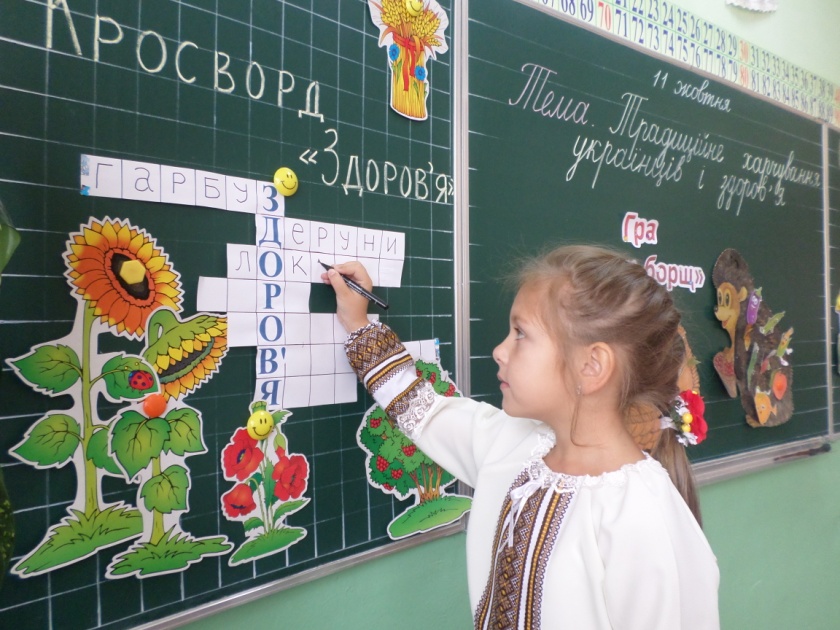 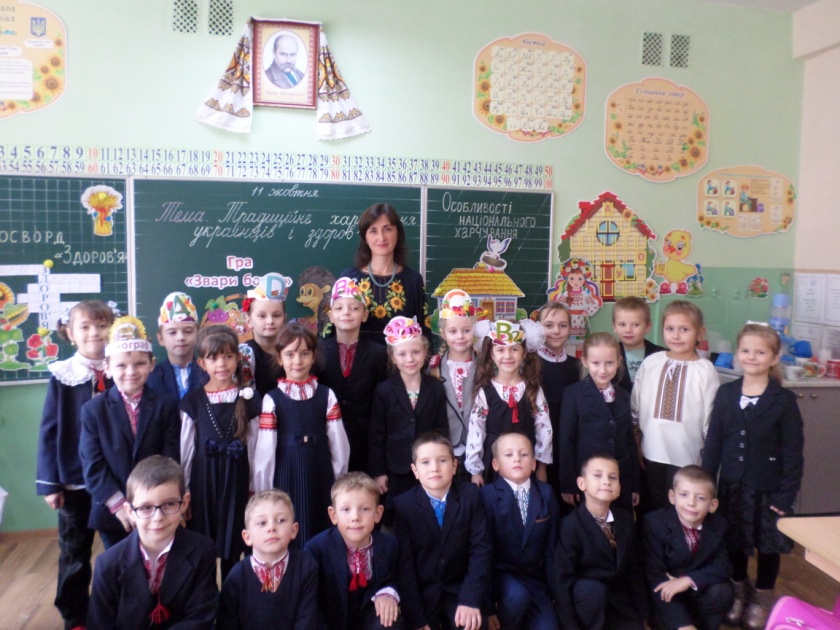 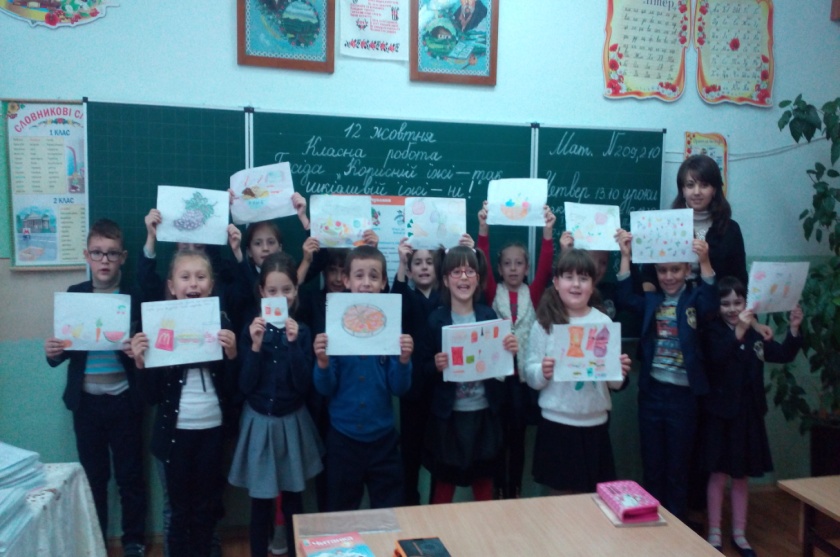 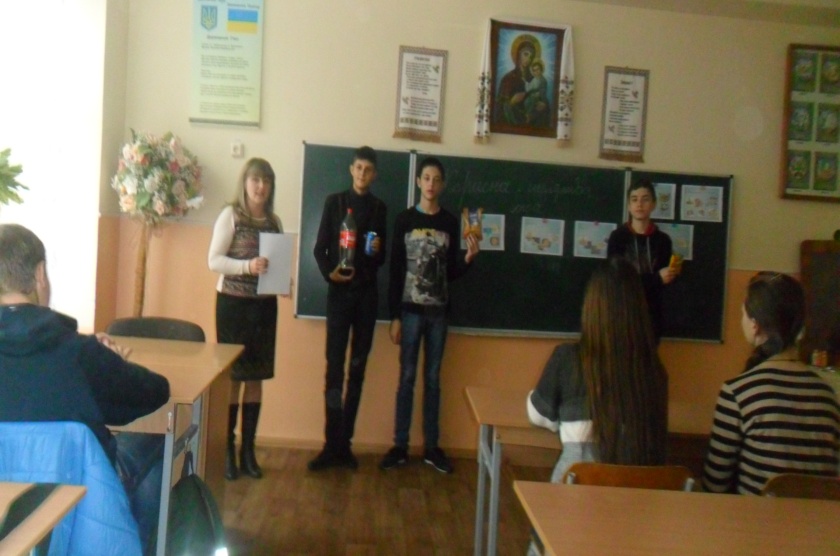 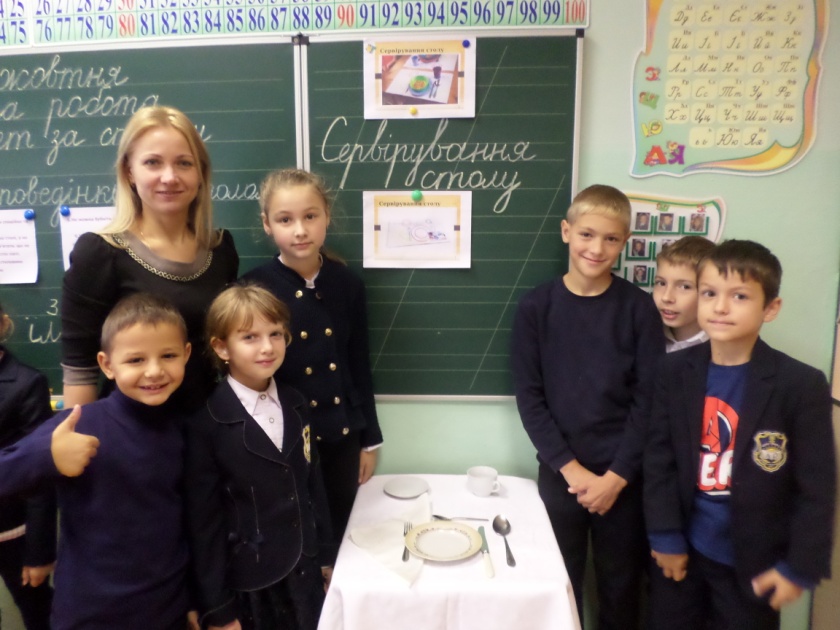 